ElectrolysisLearning Target:The students will learn what electrolysis is and how to use it to compare how well electricity is running (called conductivity) through different solutions.Electrolysis: Happens when electricity is ran through water.  A chemical reaction occurs that breaks the bond between the Hydrogen and Oxygen and turning them into gases.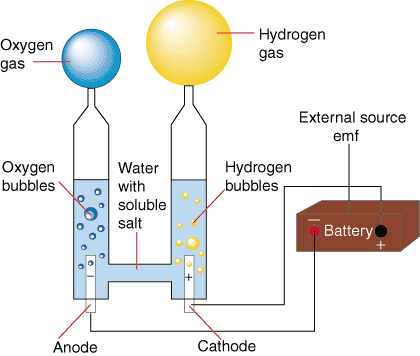 **Some solutions react with electricity at a faster rate (faster bubbles).  If the reaction is happening faster the solution is conducting electricity better.